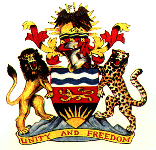 Statement delivered by Loudon MATTIYADeputy Permanent Representative of the Republic of Malawi to the United Nations and other International Organisations in Geneva  39th Session of the Working Group of the Universal Periodic ReviewReview of Niger3 May 2021Thank you, Madam President. Malawi welcomes Niger to this review and thanks their delegation for the extensive reports.In the spirit of constructive dialogue, Malawi makes the following recommendations to Niger:Allow independent investigations and prosecution of all violations of human rights by security forces and armed opposition groups, including allegations of extrajudicial killings and arbitrary detention, by taking necessary steps to establish independent mechanisms and institutions.Ensure freedom of expression as enshrined in the Constitution, as well as in relevant international human rights conventions, is fully respected in practice, including for those who wish to express dissenting views.Ratify the Kampala Amendments to the Rome Statute to bring alleged perpetrators of violations to justice and allow compensation for victims.Take necessary measures, including legislation, to eliminate existing inequalities and discrimination between men and women, especially in the customary inheritance law.Malawi wishes Niger a successful review.I thank you, Madam President.